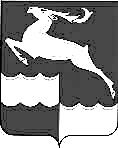 Об утверждении перечня главных администраторов доходов бюджета Недокурского сельсовета Кежемского района Красноярского краяВ соответствии с пунктом 3.2 статьи 160.1 Бюджетного кодекса Российской Федерации, постановлением Правительства Российской Федерации от 16.09.2021 № 1569 «Об утверждении общих требований 
к закреплению за органами государственной власти (государственными органами) субъекта Российской Федерации, органами управления территориальными фондами обязательного медицинского страхования, органами местного самоуправления, органами местной администрации полномочий главного администратора доходов бюджета и к утверждению перечня главных администраторов доходов бюджета субъекта 
Российской Федерации, бюджета территориального фонда обязательного медицинского страхования, местного бюджета», статьями 7, 30 Устава, статьей 6 решения Недокурского сельского Совета депутатов от 08.11.2013 № 44-195р «Об утверждении Положения о бюджетном процессе в муниципальном образовании Недокурский сельсовет»ПОСТАНОВЛЯЮ:Утвердить перечень главных администраторов доходов бюджета Недокурского сельсовета Кежемского района Красноярского края согласно приложению. Контроль за исполнением настоящего Постановления оставляю за собой.Настоящее Постановление подлежит официальному опубликованию в периодическом издании «Недокурская газета» и подлежит размещению на сайте администрации.  Постановление вступает в силу в день, следующий за днем 
его официального опубликования, и применяется к правоотношениям, возникающим при составлении и исполнении местного бюджета, начиная 
с бюджета на 2023 год и плановый период 2024–2025 годов.Глава Недокурского сельсовета                                                     В.И. ПросоваяАДМИНИСТРАЦИЯ НЕДОКУРСКОГО СЕЛЬСОВЕТАКЕЖЕМСКОГО РАЙОНА КРАСНОЯРСКОГО КРАЯПОСТАНОВЛЕНИЕ08 декабря 2022                п. Недокура                                          № 85-п